Конспект занятия в подготовительной к школе группе «День матери»«Нет милее и красивее мамочки моей»Цель: знакомство  детей с новым общественным праздником «День матери».Задачи:- учить самостоятельно, составлять небольшие описательные рассказы о маме, знать и понимать пословицы о маме, подбирать эпитеты, выразительно рассказывать стихи;- развивать познавательную активность (рассматривание репродукций художников разных эпох), словарный запас детей;- воспитывать любовь и уважение к матери, способствуя созданию теплых взаимоотношений в семье.Предварительная работа: рисование портретов мамы; чтение художественной литературы; заучивание стихотворений и пословиц о маме; беседы о маме (профессии, совместные дела, отдых, увлечения); выставка детских рисунков «Вот такая моя мама!»; фотовыставка «Моя любимая мамочка!»; изготовление поделок совместно с мамой; посещение выставки поделок «Если с мамой вместе, то вечер интересней»; изготовление подарков для мамы; подготовка к празднику «День Матери».Материалы и оборудование: мультимидийная установка, цветок,игрушка сердечко,  фотографии мам, свеча, блоки Дьенеша, обручи (красный, желтый, синий), схемы.Ход занятияДети сидят на ковре полукругом. Воспитатель (зажигая свечу):Леса растут семьёй в горах,Чайки стайками летят,Рыбы стайками в морях,Тучи стаей в небесах.Мальчик:Одному жить очень трудно,Каждому нужна семья,Плохо мне без мамы с папой,Маме с папой без меня.Воспитатель. Дорогие ребята, сегодня мы с вами поговорим о семье, об уважении  и любви к близким. Дети, любить свою семью – что это значит?(Уважать всех, слушаться, помогать, убирать свои игрушки на место и т. п.)Воспитатель. Ребята! Вы правильно понимаете уважение и любовь к своей семье.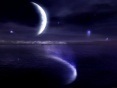 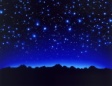 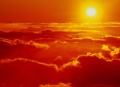 Слайд 1					Слайд 2				Слайд 3Воспитатель. Ребята, посмотрите, что появилось на экране? (Солнышко, месяц, звёзды).Воспитатель.  Да, все небесные светила – это одна большая семья. Солнышко светит днём, как мама, которая никогда не знает отдыха. Всегда она в заботе. Месяц на страже ночью. Его можно сравнить с мужчиной в семье, отцом, потому что он не боится темноты. Звёзды – это их дети, которые горят то ярко, то поблекнут, словно те дети, которые своим поведением огорчают родителей. Старые люди говорят, что у каждого человека есть своя звёздочка на небе.МальчикПапа и мама –два солнца горячих, Они дарят детям уют и тепло.Папа и мама, вы–   судьбы ребячьи,Если вы дома – в доме светло.Воспитатель. Ребята, послушайте, о ком это стихотворение.Сыро, хмуро за окном, дождик моросит.Низко небо серое над крышами висит.А в доме чистота, уют, у нас своя погода тут.Улыбнётся … ясно и тепло. Вот уже и солнышко в комнате взошло.Дети:  О маме.Воспитатель. Правильно – о маме. В конце ноября наша страна отмечает замечательный праздник «День Матери».И сегодня мы посвящаем наше занятие этому дню. Дети, а кто для вас мама?1-ый ребёнокМама – это небо!Мама – это свет!Мама – это счастье!Мамы лучше нет!2-ой ребёнокМама – это сказка!Мама – это смех!3-ий ребёнокМама – это ласка!Мама любит всех!4-ый ребёнокМама – осень золотая!Мама – самая родная!5-ый ребёнокМама – это доброта, Мама выручит всегда!Воспитатель. Много стихов, посвященных маме, положены на музыку. Давайте споем песню о маме. Исполняется песня «Зореньки краше…» Воспитатель. В народе про маму говорят: «Родных много, а мать роднее всего» (русская пословица). «Сердце матери лучше солнца греет» (русская пословица).  А, вы, ребята, какие знаете пословицы о маме? Ответы детей.Материнская молитва со дна моря вынимает. Мать кормит детей, как земля людей. При солнышке тепло, при матушке добро.Нет лучшего дружка, чем родная матушка.Птица рада весне, а младенец матери.Мать кормит детей, как земля людей.Куда мама, туда и ребёнок.Материнская ласка не знает конца.Дети рассматривают картины известных художников на экране, ведущий комментирует их. Воспитатель. Женщиной – матерью восхищались во все века. С древних времен художники создавали свои произведения, чтобы донести до наших дней ее образ. Давайте посмотрим на  репродукцию картины Алексея Гавриловича Венецианова «На пашне. Весна».  (Слайд 4)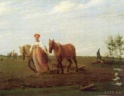 Художник написал эту картину два века назад. В то далекое время женщина выполняла тяжелую работу, она была занята в поле, а детских садов тогда не было, и она вынуждена была          брать ребенка с собой в поле. Ребёнок терпеливо ждёт, когда мама закончит работу и подойдёт к нему. Ему тяжело так долго ждать маму. И вот он видит, что мама приближается. Мальчик очень рад!Предлагаю рассмотреть следующую репродукцию картины. Перед вами «Мадонна Литта» великого итальянского художника Леонардо да Винчи. (Слайд 5) 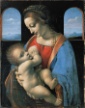 Вглядитесь в лицо матери. Обратите внимание на руки женщины. Как нежно смотрит она на своего малыша, как бережно держит его на руках. Может быть, эта мама поет своему ребенку такую же колыбельную, какую ваши мамы пели вам, когда вы были маленькими.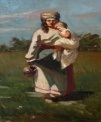      И ещё одна картина о маме: Геннадий Квашура «Казачка». (Слайд 6) Это современный кубанский художник. Он пишет картины о казаках, их жизни. Тему материнства, любви к маме он тоже не обошёл. На картине изображена казачка, идущая с поля с ребёнком. Мальчик был с ней на работе. Они оба устали, мальчик прижался к маме - без неё так скучно сидеть в тени и ждать когда мама закончит, и они вместе пойдут домой.А это картина А.Боровиковского «Портрет графини с детьми». ( Слайд 7)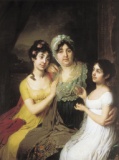 Посмотрите, как дети нежно обнимают свою маму, как мама счастлива от этого. Вот картина К.Брюллова «Портрет графини О.И.Орловой-Давыдовой с дочерью». (Слайд 8)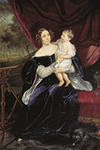 С каким трепетом и любовью она смотрит на нее.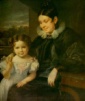 В.Тропинин «Портрет В. И. Ершовой с дочерью».  (Слайд 9)А вот еще одна мама. Посмотрите, как она любуется своей дочерью.И.Репин «На меже». (Слайд 10)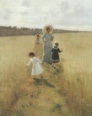 А вот мама гуляет со своими детьми по полю. Они веселы и полны задора, им не страшно, потому что с ними мама. Мери Кессет «Молодая мама». (Слайд 11)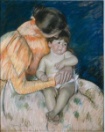 Здесь молодая мама занимается рукоделием, а дочь нежно к ней прижалась. Так уютно и хорошо возле мамы! 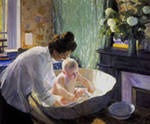 Б.Кустодиев «Утро». ( Слайд 12)А на этой картине мама купает своего малыша. Она заботится о нем и любит его. Воспитатель. Мы посмотрели лишь несколько картин о маме, их очень много. Почти каждый художник обращается к этой теме. Потому, что у художников, как и у любого другого человека, есть мама. Любовь мамы согревает и помогает всю жизнь. Недаром говорят: пока у тебя есть мама, ты ещё ребёнок.А вот как нарисовали своих мам наши ребята. Дети под музыку смотрят и узнают свои рисунки на стенде, а ведущий напоминает, кто их рисовал.Воспитатель. А теперь, предлагаю поиграть в игру «Подари маме ласковое слово». Дети становятся в круг и начинают передавать цветок друг другу, говоря маме ласковое слово. (Милая, любимая, добрая, красивая, нежная, умная, ненаглядная, очаровательная, внимательная, трудолюбивая, приветливая, симпатичная, ласковая, дорогая).Физкультминутка. Кто обед готовит, шьёт (дети шагают на месте)Кто нам песенку поёт (наклоны влево и вправо)Кто целует нас, ласкает (повороты влево и вправо)А за шалости ругает (дети грозят указательными пальчиками левой и правой руки)Кто печёт пирог с вареньем (дети шагают на месте)Рано утром в воскресенье (дети поднимаются на носочках, руки вверху)Кто подарки нам вручает (дети хлопают ладонями влево)Это мама! Каждый знает! (дети хлопают ладонями вправо)Воспитатель. Молодцы, ребята! Как вы хорошо играли! Я знаю, вы маме всегда готовы прийти на помощь, и помогаете ей. Представьте себе, мама пришла из магазина и принесла продукты, давайте поможем ей разложить продукты по полкам в холодильнике. Полки в холодильнике – это наши обручи, а продукты – кубики Дьеныша. Посмотрите на схемы в красный обруч положите все большие фигуры, в жёлтый – все треугольники, в синий – красные фигуры. (Дети выполняют задание)Воспитатель.Умнички! Вы – замечательные помощники своим мамам!  Мамы разные нужны  Мамы всякие важны. Ребята, наши мамы умеют готовить вкусные обеды, чисто стирать вещи и содержать дом в порядке. Они очень хорошие хозяйки. Но мамы трудятся не только дома, многие из них работают (называет, где работают мамы). Давайте немного расскажем о своих мамах. Дети 2-3 человека рассказывают о своих мамах: Как зовут? Кем она работает? Что делает на работе? Чем занимается дома с ребенком? Звучит аудиозапись песни «Мама» в исполнении Стаса Михайлова. На экране появляются фотографии мам с детьми.Воспитатель. Ребята, сегодня мы с вами поговорили о маме. Теперь- то мы знаем, кто самый родной человек на земле. Это – мама. Она приласкает, пожалеет, простит, научит. Берегите своих мам! Не расстраивайте их по пустякам, а больше радуйте их своими успехами. Сегодня вечером, когда вы встретитесь с мамой, подарите ей подарок, сделанный своими руками. Дети выходят из зала в группу под музыку.